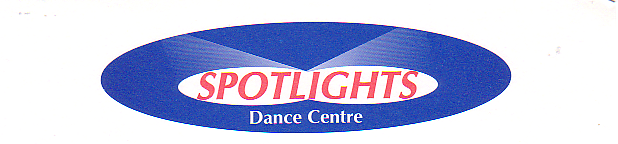 Walter Dance Club – Tuesdays 3.20pm – 4.20pmCombining fun routines with learning basic dance skillsUsing popular music, often requested by the childrenNo previous dance experience needed to join the funThe last session is parents “watch week” to see what we have worked on over the termSpring 2019 dates9 weeks – Tues 30th April to 9th July. No session 2nd July due to year 2 trip.Cost £40.50To book your place please complete the form on the next page and return to the school office or email to Sonia@spotlightsdance.com along with payment of cash, cheque or bank transfer.  If you already attend dance club a new form still needs to be completed.If you have any questions or queries please do not hesitate to contact me.Sonia Cable
Spotlights Dance Centre
www.spotlightsdance.comwww.facebook.com/SpotlightsDanceCentre0791 772 4148Please complete the details below and return to school or Spotlights Dance CentreName:- _______________________________________Class:- ____________________Email address:- _______________________________________Contact Number:- _____________________________________Any medical conditions that I should be aware of:- ________________________________________________________________________Please circle 			Paid online / Paid Cash / Paid by chequeCheques to be made payable to Spotlights Dance CentreBank Details:-  Spotlights Dance CentreAccount:-28832759Sort Code:- 09-01-29Limitation of LiabilityAlthough every attempt will be made to minimise the risks associated with physical activity, Spotlights Dance Centre accepts no liability for any injury or loss incurred during classes or dance events.  Parents must accept and expressly agree that their children take part in this activity at their own riskSigned______________________________	Date  ____________________I give permission for the above details to be kept on the Dancing School Database, you are assured that confidentiality is maintained at all times and that your details are not shared.  You will only be contacted with regards to Walter Infants Dance ClubSigned______________________________	Date  ____________________